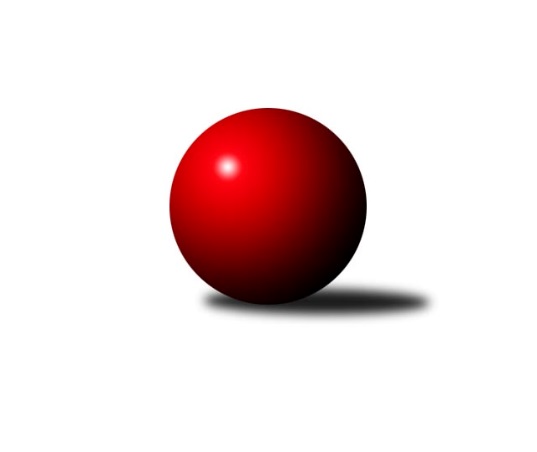 Č.9Ročník 2018/2019	15.11.2018Nejlepšího výkonu v tomto kole: 1749 dosáhlo družstvo: SK Skalice CKP2 Libereckého kraje 2018/2019Výsledky 9. kolaSouhrnný přehled výsledků:TJ Lokomotiva Liberec B	- TJ Kuželky Česká Lípa C	1:5	1492:1544	3.0:5.0	13.11.TJ Doksy D	- TJ Sokol Blíževedly B	1:5	1525:1562	4.0:4.0	15.11.SK Skalice C	- TJ Bižuterie Jablonec n. N. B	5:1	1749:1663	5.0:3.0	15.11.Tabulka družstev:	1.	TJ Sokol Blíževedly B	8	6	0	2	34.0 : 14.0 	36.5 : 27.5 	 1627	12	2.	SK Skalice C	8	5	0	3	29.0 : 19.0 	32.0 : 32.0 	 1617	10	3.	TJ Doksy C	7	4	0	3	22.5 : 19.5 	28.5 : 27.5 	 1557	8	4.	TJ Lokomotiva Liberec B	8	4	0	4	24.0 : 24.0 	35.0 : 29.0 	 1581	8	5.	TJ Bižuterie Jablonec n. N. B	8	3	0	5	21.5 : 26.5 	34.0 : 30.0 	 1592	6	6.	TJ Kuželky Česká Lípa C	8	3	0	5	19.0 : 29.0 	29.0 : 35.0 	 1523	6	7.	TJ Doksy D	7	2	0	5	12.0 : 30.0 	21.0 : 35.0 	 1479	4Podrobné výsledky kola:	 TJ Lokomotiva Liberec B	1492	1:5	1544	TJ Kuželky Česká Lípa C	Jaromír Tomášek	 	 167 	 231 		398 	 1:1 	 368 	 	169 	 199		Pavel Leger	Zdeněk Adamec	 	 171 	 174 		345 	 1:1 	 356 	 	183 	 173		Marie Kubánková	Bohumír Dušek	 	 220 	 198 		418 	 1:1 	 430 	 	205 	 225		Dan Paszek	Miroslav Lapáček	 	 171 	 160 		331 	 0:2 	 390 	 	188 	 202		Václav Žitnýrozhodčí: Dušek BohumírNejlepší výkon utkání: 430 - Dan Paszek	 TJ Doksy D	1525	1:5	1562	TJ Sokol Blíževedly B	Klára Stachová	 	 198 	 176 		374 	 1:1 	 381 	 	183 	 198		Stanislava Kroupová	Václav Bláha st.	 	 202 	 200 		402 	 1:1 	 412 	 	193 	 219		Vlastimil Václavík	Václav Bláha ml.	 	 150 	 184 		334 	 0:2 	 380 	 	182 	 198		Miloš Merkl	Aleš Stach	 	 207 	 208 		415 	 2:0 	 389 	 	204 	 185		Ludmila Tomáškovározhodčí: Klímová KamilaNejlepší výkon utkání: 415 - Aleš Stach	 SK Skalice C	1749	5:1	1663	TJ Bižuterie Jablonec n. N. B	Libor Křenek	 	 220 	 218 		438 	 2:0 	 411 	 	219 	 192		Iveta Seifertová ml.	David Chýlek	 	 212 	 223 		435 	 1:1 	 403 	 	177 	 226		Iva Kunová	Martin Zeman	 	 236 	 239 		475 	 2:0 	 427 	 	210 	 217		Josef Kuna	Miloš Hamal	 	 194 	 207 		401 	 0:2 	 422 	 	210 	 212		Olga Sykovározhodčí: Oldřich VlasákNejlepší výkon utkání: 475 - Martin ZemanPořadí jednotlivců:	jméno hráče	družstvo	celkem	plné	dorážka	chyby	poměr kuž.	Maximum	1.	Vlastimil Václavík 	TJ Sokol Blíževedly B	438.80	295.3	143.6	4.5	5/5	(467)	2.	Olga Syková 	TJ Bižuterie Jablonec n. N. B	428.67	296.1	132.6	8.1	3/4	(441)	3.	Bohumír Dušek 	TJ Lokomotiva Liberec B	427.55	293.4	134.2	5.0	5/5	(459)	4.	Josef Kuna 	TJ Bižuterie Jablonec n. N. B	425.63	293.4	132.2	5.8	4/4	(444)	5.	David Vincze 	TJ Bižuterie Jablonec n. N. B	424.00	288.3	135.7	6.7	3/4	(447)	6.	Martin Zeman 	SK Skalice C	419.50	289.1	130.4	9.0	4/4	(475)	7.	Dan Paszek 	TJ Kuželky Česká Lípa C	418.50	288.9	129.6	9.1	4/5	(433)	8.	Zdeněk Chadraba 	TJ Doksy C	417.20	288.0	129.2	6.9	5/5	(433)	9.	Jakub Šimon 	TJ Doksy C	408.00	290.6	117.4	10.4	5/5	(455)	10.	Jaromír Tomášek 	TJ Lokomotiva Liberec B	406.60	293.2	113.5	11.1	5/5	(440)	11.	Libor Křenek 	SK Skalice C	405.20	296.9	108.4	11.3	4/4	(438)	12.	Natálie Kozáková 	TJ Doksy C	403.67	283.8	119.9	9.2	4/5	(429)	13.	Martin Foltyn 	SK Skalice C	403.17	271.2	132.0	9.5	3/4	(419)	14.	Václav Bláha  st.	TJ Doksy D	402.75	277.6	125.1	7.8	2/3	(425)	15.	Stanislava Kroupová 	TJ Sokol Blíževedly B	401.75	281.3	120.5	10.3	4/5	(452)	16.	Iveta Seifertová  ml.	TJ Bižuterie Jablonec n. N. B	394.11	271.0	123.1	9.0	3/4	(420)	17.	Jiří Horník 	SK Skalice C	393.50	273.0	120.5	8.9	4/4	(409)	18.	Ludmila Tomášková 	TJ Sokol Blíževedly B	390.70	280.9	109.9	11.9	5/5	(429)	19.	Jan Pašek  st.	TJ Lokomotiva Liberec B	390.67	279.1	111.6	11.3	5/5	(424)	20.	Klára Stachová 	TJ Doksy D	380.50	279.3	101.2	16.0	2/3	(391)	21.	Aleš Stach 	TJ Doksy D	380.00	268.5	111.5	8.2	2/3	(415)	22.	Jiří Klíma  ml.	TJ Doksy D	379.50	278.5	101.0	14.5	2/3	(387)	23.	Václav Žitný 	TJ Kuželky Česká Lípa C	377.13	265.9	111.3	9.9	4/5	(407)	24.	Pavel Leger 	TJ Kuželky Česká Lípa C	376.83	275.5	101.3	16.2	4/5	(408)	25.	Marie Kubánková 	TJ Kuželky Česká Lípa C	364.71	262.2	102.5	13.6	4/5	(418)	26.	Kamila Klímová 	TJ Doksy D	357.17	264.5	92.7	13.3	2/3	(370)	27.	Miroslav Lapáček 	TJ Lokomotiva Liberec B	356.00	260.6	95.4	16.1	4/5	(372)	28.	Michal Valeš 	TJ Doksy C	353.42	257.0	96.4	15.8	4/5	(376)	29.	Martina Stachová 	TJ Doksy D	353.17	263.7	89.5	15.2	3/3	(374)	30.	Iva Kunová 	TJ Bižuterie Jablonec n. N. B	337.75	254.1	83.7	20.4	4/4	(403)	31.	Václav Bláha  ml.	TJ Doksy D	332.00	239.5	92.5	14.0	2/3	(334)		Robert Křenek 	SK Skalice C	470.00	310.0	160.0	3.0	1/4	(470)		David Chýlek 	SK Skalice C	421.75	301.5	120.3	7.3	2/4	(456)		Daniel Paterko 	TJ Bižuterie Jablonec n. N. B	408.75	291.8	117.0	6.3	2/4	(429)		Jiří Kraus 	TJ Kuželky Česká Lípa C	405.67	286.3	119.3	8.3	3/5	(437)		Radim Houžvička 	TJ Sokol Blíževedly B	400.50	283.8	116.8	9.3	3/5	(422)		Miloš Merkl 	TJ Sokol Blíževedly B	397.67	282.3	115.3	7.9	3/5	(418)		Rostislav Doležal 	SK Skalice C	396.00	278.7	117.3	12.0	1/4	(412)		Miloš Hamal 	SK Skalice C	385.00	279.0	106.0	11.5	1/4	(401)		Tomáš Ludvík 	TJ Kuželky Česká Lípa C	364.50	276.0	88.5	17.5	2/5	(378)		Zdeněk Adamec 	TJ Lokomotiva Liberec B	363.00	250.5	112.5	11.5	1/5	(381)		Aneta Kuchyňková 	TJ Sokol Blíževedly B	361.00	263.0	98.0	19.0	1/5	(361)		Bořek Blaževič 	TJ Lokomotiva Liberec B	354.00	276.0	78.0	19.0	1/5	(354)		Dana Bílková 	TJ Kuželky Česká Lípa C	347.50	256.0	91.5	12.5	1/5	(356)		Eva Šimonová 	TJ Doksy C	344.25	253.0	91.3	14.3	2/5	(354)		Filip Doležal 	TJ Doksy C	332.00	249.0	83.0	13.0	1/5	(332)		Libuše Lapešová 	TJ Kuželky Česká Lípa C	325.00	246.0	79.0	18.0	1/5	(325)Sportovně technické informace:Starty náhradníků:registrační číslo	jméno a příjmení 	datum startu 	družstvo	číslo startu
Hráči dopsaní na soupisku:registrační číslo	jméno a příjmení 	datum startu 	družstvo	Program dalšího kola:10. kolo21.11.2018	st	17:00	TJ Kuželky Česká Lípa C - TJ Doksy C				SK Skalice C - -- volný los --	22.11.2018	čt	18:00	TJ Bižuterie Jablonec n. N. B - TJ Doksy D	23.11.2018	pá	17:00	TJ Sokol Blíževedly B - TJ Lokomotiva Liberec B				-- volný los -- - TJ Kuželky Česká Lípa C (předehrávka z 11. kola)	Nejlepší šestka kola - absolutněNejlepší šestka kola - absolutněNejlepší šestka kola - absolutněNejlepší šestka kola - absolutněNejlepší šestka kola - dle průměru kuželenNejlepší šestka kola - dle průměru kuželenNejlepší šestka kola - dle průměru kuželenNejlepší šestka kola - dle průměru kuželenNejlepší šestka kola - dle průměru kuželenPočetJménoNázev týmuVýkonPočetJménoNázev týmuPrůměr (%)Výkon2xMartin ZemanSkalice C4752xMartin ZemanSkalice C114.124753xLibor KřenekSkalice C4383xDan PaszekČ. Lípa C110.584302xDavid ChýlekSkalice C4354xAleš StachDoksy D109.794153xDan PaszekČ. Lípa C4308xVlastimil VáclavíkBlíževedly B1094126xJosef KunaJablonec B4276xBohumír DušekLok. Liberec B107.494185xOlga SykováJablonec B4221xVáclav Bláha st.Doksy D106.35402